Установка программного обеспечения MTest_ViewУстановщик программного обеспечения представляет собой SFX архив, готовый к распаковыванию в директорию X:\Program Files (x86)\Mtest View.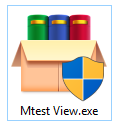 - Откройте инсталляционный архив двойным кликом мыши.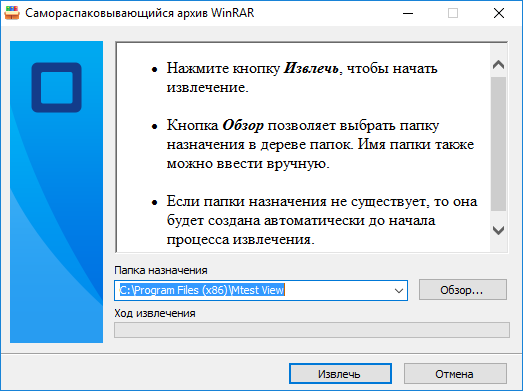 ВНИМАНИЕ – программное обеспечение рекомендуется распаковывать в директорию по умолчанию: X:\Program Files (x86)\Mtest View.- Нажмите кнопку «Извлечь».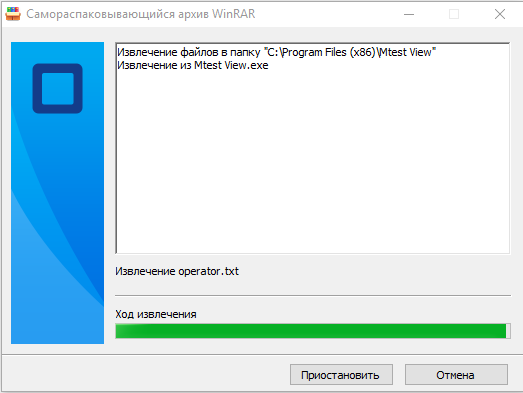 - Дождитесь завершения процесса распаковки приложения.- В случае успешного завершения процесса, программное обеспечение готово к использованию.